 Tamara_INL Short.mp4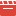 